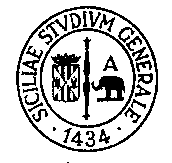 Università degli Studi di Cataniacorso di Laurea di I livello inTecniche di Laboratorio Biomedico (SNT-3)Presidente Prof.ssa Margherita Ferrantemarfer@unict.itTURNAZIONE TIROCINIO I ANNO A.A. 2021-2022Lab. Anatomia Patologica  - Dip.”G.F. Ingrassia” Comparto 10  - Resp. Prof. Gaetano MagroLab. Tossicologia Forense  - Dip.”G.F. Ingrassia” Comparto 10  - Resp. Prof.ssa N. BarberaLab. Analisi cliniche - “P.O. Gaspare Rodolico” - – Resp. Prof. Guido ScaliaLab. Igiene Ambientale e degli Alimenti - Dip.”G.F. Ingrassia” Comparto 10  - Resp. Prof.ssa Margherita FerranteCentro Oncologia ed Ematologia sperimentale – A.O. Policlinico-Vittorio Emanuele – Resp. Prof. P.Vigneri, Prof.ssa L. Manzella    Il CoordinatoreDott. Davide Spartà                                                                                                                                 Il Presidente del CdL                                                                                                                          Prof.ssa Margherita FerranteStudenteSede tirocinioDal 18/10/2021al 21/01/2022Sede tirocinioDal 14/03/2022al 03/06/2022AGATI CHIARAAECITELLI CLELIAACCURRENTI CAROLAACCUSUMANO STEFANOBCGIANPICCOLO MATILDE GIUSEPPINABDGIUDICI FLORISIA MARIABDLA GUZZA MATTEOBDLA ROSA DAVIDE FILIPPOCDLOMBARDO GABRIELEDCMELLINI ANNA MAURIZIACAMIRONE ANTONIODANARDO ALESSIADAPATERNITI MARIADARIBAUDO ANTONIO PIO MICHELEDBRUGOLO SONIAEBTRIPI ANGELOEB